ПРОКУРАТУРА РАЗЪЯСНЯЕТ:О штрафах за управление автомобилем лицом,не указанным в полисе ОСАГО	 Конституционным судом Российской Федерации (далее - КС РФ) от 24.10.2013 принято Определение  № 550-0 «Об отказе в принятии  к рассмотрению жалобы  гражданина Горина Михаила Викторовича на нарушение его конституционных прав  частью 1 статьи 12.37 Кодекса Российской Федерации об административных правонарушениях».	В данной жалобе оспаривались нормы, предусматривающие административную ответственность  за управление  автомашиной водителем, который не указан в полисе ОСАГО. По мнению заявителя, положения нарушают ряд конституционных норм, в том числе о праве частной собственности.	КС РФ отклонил такой довод и разъяснил следующее. Закон об обязательном страховании гражданской ответственности  владельцев транспорта  устанавливает условия и порядок  исполнения лицами обязанности  по страхованию такой  ответственности. Ранее, относительно  конституционности таких положений  КС РФ указал, что федеральный законодатель возложил такую обязанность на владельцев  транспорта  с целью создать адекватный механизм защиты прав потерпевших.Надлежащее исполнение обязанности  владельцами транспорта по страхованию своей гражданской ответственности  обеспечивается, в частности, законодательством об административных  правонарушениях.Поэтому КОАП РФ предусматривает административную ответственность  за нарушение такого условия, как управление транспортом  только лицами, указанными в полисе ОСАГО.	Эти нормы обязывают водителей  транспорта иметь при себе  страховой полис  обязательного страхования. Выполнение подобной  обязанности является  условием реализации  права управления  транспортом. С учетом  вышеизложенного, оспариваемые положения не могут рассматриваться как нарушающие конституционные права.  Серовская городская прокуратура 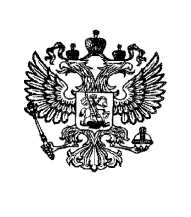 ПРОКУРАТУРАРОССИЙСКОЙ ФЕДЕРАЦИИПРОКУРАТУРАСвердловской областиСеровская городская прокуратураул. Льва Толстого, 14г. Серов, 624992тел./факс: 8 (34385) 6-93-53